Disabled Access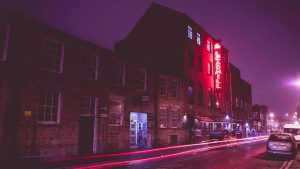 The Leadmill is committed in promoting equality of people with disabilities, and take necessary steps to meet their requirements.ContactFor any disabled enquiries please contact Chelsea:
E: ticketing@leadmill.co.uk
T: 0114 2727 040 (We welcome calls using Typetalk)
A: The Leadmill Club, 6 Leadmill Road, Sheffield, S1 4SEWe aim to respond to any enquiries withing 5 working days.AccessAt The Leadmill
The Leadmill is a step free venue, all located on ground floor level with easy access for anyone with a disability.
We have 2 disabled access toilets and 3 bars, all on the same level.  Priority entry is also available for people with a disability, this means customers are able to enter the venue ahead of any queues once the doors are open.A wheelchair viewing area is available for our main room shows upon request.  As we are not a purpose built venue, this is not a permanent area and therefore it must be booked in advance in order for it to be set up.  Due to our capacity, spaces are limited and are first come first served.  This area is positioned by the front, right of the stage with easy access to disabled access toilets and one of our bars.  To access this viewing area customers must enter through our main doors and follow across the dancefloor to the right hand side towards the side of our stage.Our day time box office is located above the venue and requires two flights of stairs to access.Personal Assistant Ticketing SchemePeople with disabilities are entitled to a free personal assistant ticket upon proof of disability, which must be requested in advance.  We recommend that customers first purchase their general admission ticket and then email Chelsea at  ticketing@leadmill.co.uk to obtain a free personal assistant ticket.Examples of accepted proof: Disability Living Allowance (DLA) / Attendance Allowance (AA), Personal Independence Payments (PIPs), Blue Badges & The Access Card. We will review an application without the recommended evidence on a case-by-case basis.Booking & Ticketing We do not sell separate tickets for our accessible viewing area or disabled access tickets, only general admission.  If you are a wheelchair user and wish to be seated in our wheelchair viewing area, please first purchase a general admission ticket and then contact the venue and we can allocate you a space.  Please note this is first come, first served and spaces are limited and we would therefore advise contacting as soon as possible to try and secure a space.  We cannot provide extra tickets for this area if the show is sold out.Once tickets have been purchased please email Chelsea via ticketing@leadmill.co.uk to arrange.Getting to The LeadmillThe Leadmill is located approximately 0.2 miles from Sheffield train station and 0.5 miles from the city centre.Vehicles and taxis can drop off and pick up directly outside The Leadmill.There is no designated disabled parking spaces at The Leadmill, however there is limited on street parking on Leadmill Road where blue badge holders can park.  In addition to this there is a Q park situated in Sheffield Train Station where disabled parking is available, this is approximately 0.2 miles from The Leadmill.Arriving at The LeadmillPersonal assistant tickets and/or wristbands that allow entry to our viewing area are to be collected once you arrive at the venue, these are never posted out in advance of a show.  Please inform our door staff once you arrive of any arrangements that have been made and they will be able to assist.
If you have any questions or require assistance when you arrive please speak to a member of our door staff and they will contact a member of our management team.If you have arranged priority entry please make sure to notify our door team once you arrive, you will then be allowed to enter ahead of any queues once the doors to the event are open.Services and Facilities Accessible Toilet
We have 2 disabled access toilets at The Leadmill, one of which is operated by a Radar Key.  The toilet accessed by a Radar Key is located through our second room just to the right of the viewing area.  Our second toilet, which is also our gender neutral toilet, is located through the third room.  Both are within close proximity of the viewing area with no obstructions.Accessible Bar
We do not have an accessible bar, however our staff will be happy to assist when needed.  There is however a temporary bar located right beside our viewing area with a slightly lower bartop.Audio Enhancement
At present, there are no audio enhancement services offered at The Leadmill.Assistant Dogs
We welcome assistant dogs at The Leadmill.  We ask when possible that you inform us in advance if you are planning to bring an assistant dog to any of our shows and provide proof that a dog is registered with an organisation that is a member of Assistant Dogs UK.Strobe Lighting
Strobe and flashing lighting are frequently used at The Leadmill.  If you require further information on this, or specific show information please call 0114 2727 040 and we will be happy to look in to this for you.Medicines
Medicines or food and drink to manage a medical conditions are allowed in to the venue.  Please notify our security team when you arrive prior to being searched.Please click here to download a Word copy of this page